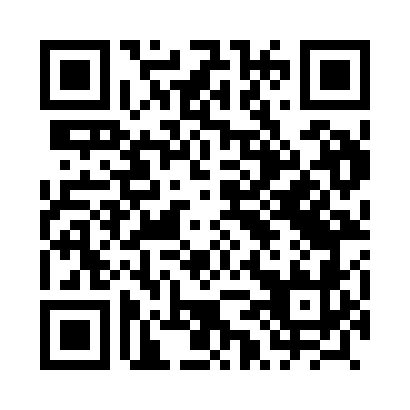 Prayer times for Smogulec, PolandSat 1 Jun 2024 - Sun 30 Jun 2024High Latitude Method: Angle Based RulePrayer Calculation Method: Muslim World LeagueAsar Calculation Method: HanafiPrayer times provided by https://www.salahtimes.comDateDayFajrSunriseDhuhrAsrMaghribIsha1Sat2:184:3112:496:259:0711:132Sun2:174:3012:496:259:0811:133Mon2:174:2912:496:269:0911:144Tue2:174:2812:496:279:1011:145Wed2:174:2812:496:279:1111:156Thu2:174:2712:496:289:1211:157Fri2:174:2712:506:289:1311:168Sat2:164:2612:506:299:1411:169Sun2:164:2612:506:309:1511:1710Mon2:164:2512:506:309:1611:1711Tue2:164:2512:506:319:1611:1812Wed2:164:2512:516:319:1711:1813Thu2:164:2412:516:319:1811:1914Fri2:164:2412:516:329:1811:1915Sat2:164:2412:516:329:1911:1916Sun2:174:2412:526:339:1911:2017Mon2:174:2412:526:339:2011:2018Tue2:174:2412:526:339:2011:2019Wed2:174:2412:526:339:2011:2020Thu2:174:2412:526:349:2111:2121Fri2:174:2412:536:349:2111:2122Sat2:184:2512:536:349:2111:2123Sun2:184:2512:536:349:2111:2124Mon2:184:2512:536:349:2111:2125Tue2:184:2612:536:349:2111:2126Wed2:194:2612:546:359:2111:2127Thu2:194:2712:546:359:2111:2228Fri2:194:2712:546:359:2111:2229Sat2:204:2812:546:359:2011:2230Sun2:204:2912:546:349:2011:21